Section Summary – Scientific Method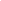 •Scientific methods are the ways in which scientists follow steps to answer questions and solve problems.•Any information gathered through the senses is an observation. Observations often lead to the formation of questions and hypotheses.•A hypothesis is a possible explanation or answer to a question. A well-formed hypothesis can be tested by experiments.•A controlled experiment tests only one factor at a time in order to determine the effects of changes to just that one factor.•After testing a hypothesis, scientists analyze the results and draw conclusions about whether the hypothesis is supported.•Communicating results allows others to check the results, add to their knowledge, form new hypotheses, and design new experiments.